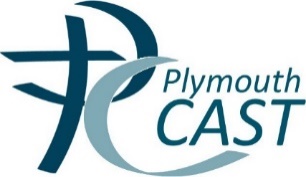 Safeguarding Form Return Cycle 2020/21Autumn term 2020FormDate DueSG1Wednesday 16th September 2020SG4 & SG5 (part A)Friday 25th September 2020SG3Wednesday 21st October 2020SG2Wednesday 24th November 2020SG4 & SG5 (part B)Wednesday 16th December 2020Spring Term 2021FormDate DueSG4 & SG5Wednesday 17th March 2021Summer  Term 2021FormDate DueSG4 & SG5Wednesday 17th July 2021